Акция «Желаем здоровья и добра!»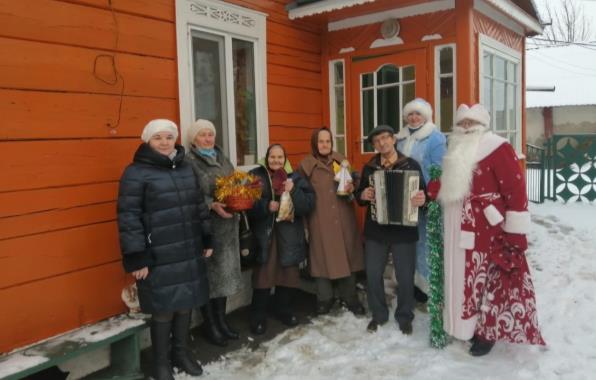 Акция «Спешим делать добро под Новый год!»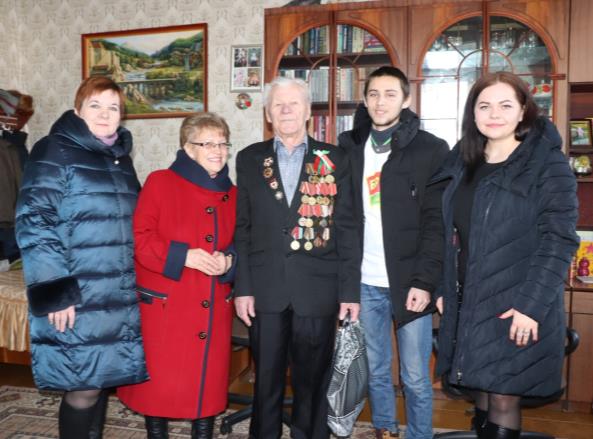  Акция «Ветеранам тепло и внимание!»